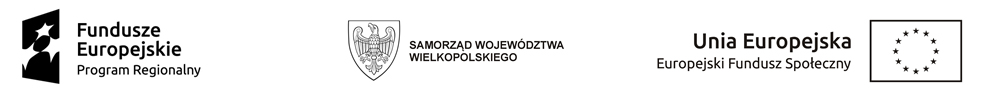 WSPARCIE PSYCHOLOGICZNETytuł projektu: „Wracamy na rynek pracy !!!”Nr projektu: RPWP.06.02.00-30-0024/17Imię i Nazwisko psychologa: Michalina Kozanecka - Kmieciak Miejsce realizacji wsparcia psychologicznego: Sienkiewicza 2, 64-800 Chodzież17.01.2019r. 8.00-10.0010.00-12.0012.00-14.0014.00-16.0016.00-18.0018.01.2019r. 8.00-10.0010.00-12.0012.00-14.0014.00-16.0016.00-18.0019.01.2019r. 8.00-10.0010.00-12.0012.00-14.0014.00-16.0016.00-18.00